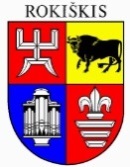 ROKIŠKIO rajono savivaldybėS TARYBASPRENDIMASDĖL ROKIŠKIO RAJONO SAVIVALDYBĖS TARYBOS 2018 M. LAPKRIČIO 30 D. SPRENDIMO NR. TS-268 „DĖL LEIDIMO ATLIKTI KASINĖJIMO DARBUS ROKIŠKIO RAJONO SAVIVALDYBĖS VIEŠOJO NAUDOJIMO TERITORIJOJE, ATVERTI JĄ AR JOS DALĮ ARBA APRIBOTI EISMĄ JOJE IŠDAVIMO TVARKOS APRAŠO PATVIRTINIMO“ DALINIO PAKEITIMO2020 m. spalio 30 d. Nr. TS- RokiškisVadovaudamasi Lietuvos Respublikos vietos savivaldos įstatymo 18 straipsnio 1 dalimi ir Lietuvos Respublikos rinkliavų įstatymo 132 straipsniu, Rokiškio rajono savivaldybės taryba n u s p r e n d ž i a:1. Iš dalies pakeisti Rokiškio rajono savivaldybės tarybos 2018 m. lapkričio 30 d. sprendimo Nr. TS-268 ,,Dėl Leidimų atlikti kasimo darbus Rokiškio rajono savivaldybės viešojo naudojimo teritorijoje, atitverti ją ar jos dalį arba apriboti eismą joje išdavimo tvarkos aprašo patvirtinimo“ 1 punktu patvirtinto aprašo 36 punktą ir išdėstyti taip: „36. Sumokėta vietinė rinkliava grąžinama jos mokėtojams Lietuvos Respublikos rinkliavų įstatymo 132 straipsnyje nurodytais atvejais.“2. Sprendimą skelbti teisės aktų registre www.e-tar.lt ir savivaldybės interneto svetainėje www.rokiskis.lt. Šis sprendimas per vieną mėnesį gali būti skundžiamas Regionų apygardos administracinio teismo Kauno, Klaipėdos, Šiaulių ar Panevėžio rūmams Lietuvos Respublikos administracinių bylų teisenos įstatymo nustatyta tvarka..Savivaldybės meras	Ramūnas GodeliauskasDalia JanulienėRokiškio rajono savivaldybės tarybaiTEIKIAMO TARYBOS SPRENDIMO PROJEKTO,,DĖL ROKIŠKIO RAJONO SAVIVALDYBĖS TARYBOS 2018 M. LAPKRIČIO 30 D. SPRENDIMO NR. TS-268 „DĖL LEIDIMO ATLIKTI KASINĖJIMO DARBUS ROKIŠKIO RAJONO SAVIVALDYBĖS VIEŠOJO NAUDOJIMO TERITORIJOJE, ATVERTI JĄ AR JOS DALĮ ARBA APRIBOTI EISMĄ JOJE IŠDAVIMO TVARKOS APRAŠO PATVIRTINIMO“ DALINIO PAKEITIMO“AIŠKINAMASIS RAŠTASParengto sprendimo projekto tikslai ir uždaviniai. Vadovaujantis nuo 2020-07-01 įsigaliojusiu Lietuvos Respublikos rinkliavų įstatymo Nr. VIII-1725 pakeitimu, kuriuo numatyta papildyti vietinių rinkliavų surinkimo, mokėjimo, grąžinimo tvarką, taip pat remiantis Vyriausybės atstovų įstaigos Vyriausybės atstovo Panevėžio ir Utenos apskrityse 2020-10-07 teikimu Nr. (5.3)-TR3-35, reikia patikslinti Leidimų atlikti kasimo darbus Rokiškio rajono savivaldybės viešojo naudojimo teritorijoje, atitverti ją ar jos dalį arba apriboti eismą joje išdavimo tvarkos aprašo 36 punktą, kuris nusako vietinių rinkliavų grąžinimo tvarką.Šiuo metu esantis teisinis reglamentavimas. Esama tvarka nepilnai atitinka Rinkliavų įstatymo nuostatas. Sprendimo projekto esmė.  Papildyti Leidimų atlikti kasimo darbus Rokiškio rajono savivaldybės viešojo naudojimo teritorijoje, atitverti ją ar jos dalį arba apriboti eismą joje išdavimo tvarkos aprašą atsižvelgiant į teisės aktų pasikeitimus.Iš dalies pakeitus Leidimų atlikti kasimo darbus Rokiškio rajono savivaldybės viešojo naudojimo teritorijoje, atitverti ją ar jos dalį arba apriboti eismą joje išdavimo tvarkos aprašo 36 punktą, vietinės rinkliavos arba jos dalies grąžinimas bus vykdomas remiantis Lietuvos Respublikos rinkliavų įstatymo 132 straipsnyje nurodytais atvejais.           Galimos pasekmės, priėmus siūlomą tarybos sprendimo projektą:teigiamos – aprašas atitiks teisės aktų reikalavimus;neigiamos – nėra.Kokia sprendimo nauda Rokiškio rajono gyventojams. Šis sprendimas skirtas įvairioms  įstaigoms bei gyventojams, kurie planuoja atlikti kasinėjimo darbus Rokiškio rajono savivaldybės viešojo naudojimo teritorijoje, atitverti ją ar jos dalį arba apriboti eismą joje. Apraše bus nuorodą į Lietuvos Respublikos rinkliavų įstatymo 132 straipsnį, kuriame nurodyti vietinės rinkliavos arba jos dalies grąžinimas atvejai. Finansavimo šaltiniai ir lėšų poreikis. Papildomų lėšų nereikės.Suderinamumas su Lietuvos Respublikos galiojančiais teisės norminiais aktais. Projektas neprieštarauja galiojantiems teisės aktams.Antikorupcinis vertinimas. Teisės akte nenumatoma reguliuoti visuomeninių santykių, susijusių su LR korupcijos prevencijos įstatymo 8 str. 1 d. numatytais veiksniais, todėl teisės aktas nevertintinas antikorupciniu požiūriu.Rokiškio kaimiškosios seniūnijos seniūnė                                              Dalia Janulienė